											Проект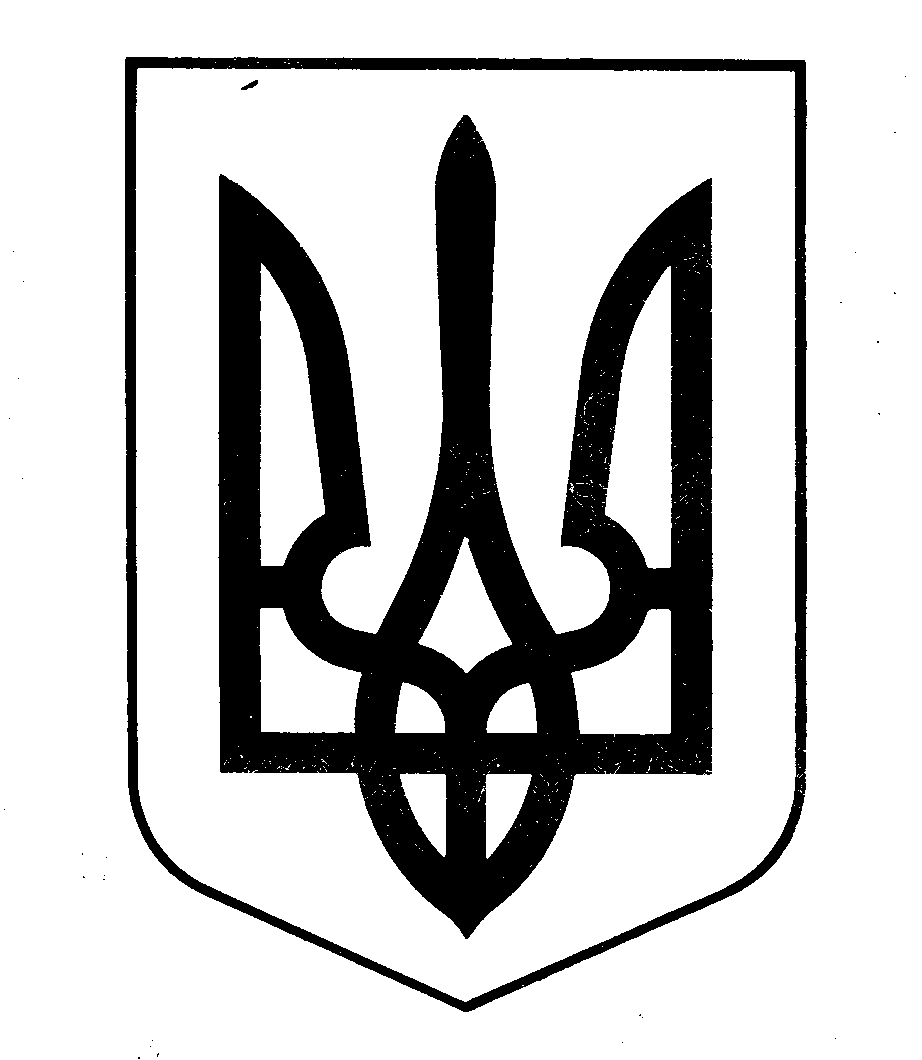 НАЦІОНАЛЬНА КОМІСІЯ З ЦІННИХ ПАПЕРІВ ТА ФОНДОВОГО РИНКУР І Ш Е Н Н Я           .     .2019				м. Київ					№        Відповідно до пункту 20 статті 8 Закону України «Про державне регулювання ринку цінних паперів в Україні», з метою встановлення єдиних підходів до використання програмних продуктів у професійній діяльності на фондовому ринкуНаціональна комісія з цінних паперів та фондового ринкуВИРІШИЛА:Унести зміни до Порядку ведення обліку програмних продуктів на фондовому ринку затвердженого рішенням Національної комісії з цінних паперів та фондового ринку від 13 листопада 2012 року № 1617, зареєстрованого в Міністерстві юстиції України 21 січня 2013 року за               № 141/2011, виклавши його в новій  редакції, що додається.Департаменту інформаційних технологій (Камінський О.) забезпечити:подання цього рішення для здійснення експертизи на відповідність положенням Конвенції про захист прав людини і основоположних свобод до Секретаріату Урядового уповноваженого у справах Європейського суду з прав людини Міністерства юстиції України;подання цього рішення на державну реєстрацію до Міністерства юстиції України;оприлюднення цього рішення на офіційному веб-сайті Національної комісії з цінних паперів та фондового ринку.Це рішення набирає чинності з 01 січня 2020 року, але не раніше дня його офіційного опублікування.Професійним учасникам фондового ринку у термін 01 лютого 2020 року подати інформацію про спеціалізовані програмні продукти (модулі спеціалізованих програмних продуктів) до Національної комісії з цінних паперів та фондового ринку.Контроль за виконанням цього рішення покласти на члена Комісії Панченка О.Голова Комісії							Тимур Хромаєв									Протокол засідання Комісії									від        .      .2019 № 								Проект								ЗАТВЕРДЖЕНОРішення Національної комісії з цінних паперів та фондового ринку___. _________ 2019 року № Порядок ведення обліку програмних продуктів на фондовому ринкуЦей Порядок визначає порядок подання до Національної комісії з цінних паперів та фондового ринку (далі – Комісія) інформації про програмні продукти (модулі), які створено для використання на фондовому ринку, та/або які використовуються учасниками фондового ринку, зокрема при здійсненні професійної діяльності, порядок внесення змін до інформації про такі програмні продукти (модулі) та порядок ведення Комісією обліку програмних продуктів на фондовому ринку.У цьому Порядку терміни використовуються в таких значеннях:заявник – учасник фондового ринку (суб’єкт подання), який надає інформацію про програмний продукт (модуль), що використовується у діяльності на фондовому ринку або створив програмний продукт (модуль) для власних потреб або для розповсюдження на фондовому ринку; облік програмних продуктів – здійснення Комісією діяльності із збирання та обробки інформації про програмні продукти (модулі), що використовуються на фондовому ринку, на підставі інформації, наданої заявниками та/або отриманої з інших джерел, не заборонених законодавством;розробник програмного продукту (модуля) – юридична особа, фізична особа  ̶ підприємець або фізична особа, яка створила програмний продукт (модуль), володіє виключним правом на програмний продукт (модуль) (далі – розробник);спеціалізований програмний продукт (модуль спеціалізованого програмного продукту) – програмний продукт (модуль), який створюється із застосуванням засобів розробки програмних продуктів та використовується професійними учасниками на фондовому ринку при здійсненні професійної діяльності, за винятком:програмного продукту загального користування, який без додаткових змін та доповнень у повному обсязі може використовуватись у діяльності, не пов'язаній з фондовим ринком;допоміжного програмного продукту, заміна якого на інший програмний продукт не призведе до порушення професійної діяльності.Інші терміни в цьому Порядку використовуються у значеннях, наведених у Законах України «Про цінні папери та фондовий ринок», «Про авторське право і суміжні права», Положенні про подання адміністративних даних та інформації у вигляді електронних документів до Національної комісії з цінних паперів та фондового ринку, затвердженого рішенням Комісії від 13 травня 2011 року № 492, зареєстрованого в Міністерстві юстиції України 25 червня 2011 року за № 789/19527 (далі – Положення про подання адміністративних даних та інформації), Вимогах до програмних продуктів, які використовуються на фондовому ринку, та програмного забезпечення автоматизованих, інформаційних та інформаційно-телекомунікаційних систем, призначених для здійснення професійної діяльності на фондовому ринку, депозитарної діяльності Центрального депозитарію цінних паперів, затверджених рішенням Комісії від 02 жовтня 2012 року № 1342, зареєстрованих в Міністерстві юстиції України 19 жовтня 2012 року за №1760/22072 (далі – Вимоги).Учасник фондового ринку, крім професійного учасника фондового ринку, який створив програмний продукт (модуль) для використання на фондовому ринку та/або використовує, надає Комісії інформацію про такий програмний продукт (модуль) за своєю згодою.Професійний учасник фондового ринку, який створив спеціалізований програмний продукт (модуль спеціалізованого програмного продукту) (далі – СПП (модуль СПП) або придбав майнові права на СПП (модуль СПП), або має права на використання СПП (модуля СПП) та/або використовує СПП (модуль СПП) для провадження професійної діяльності, надає інформацію до Комісії про такий СПП (модуль СПП).У разі внесення суттєвих функціональних змін до СПП (модуля СПП) (впровадження нових версій) подана до Комісії інформація про відповідний СПП (модуль СПП) підлягає оновленню протягом календарного місяця з моменту настання таких змін.Інформація про програмний продукт (модуль), у тому числі СПП (модуль СПП), (далі – програмний продукт (модуль) подається до Комісії в електронній формі у вигляді електронного документа відповідно до Положення про подання адміністративних даних та інформації.	Подання інформації про декілька програмних продуктів (модулів) одним заявником здійснюється за схемою, наведеною у пункті 15 цього Порядку, із зазначенням переліку відомостей про назви програмних продуктів (модулів), їх розробників, відомостей по кожному програмному продукту (модулю). Інформація складається відповідно до опису розділів та схем XML файлів, визначених окремим документом Комісії нормативно-технічного характеру. Ініціатором надання оновленої інформації про програмний продукт (модуль) є заявник. У разі внесення суттєвих змін, розроблення оновленої версії або впровадження нового програмного продукту (модуля) на заміну, тощо, щодо якого подавалась інформація раніше, заявник надає Комісію інформацію протягом календарного місяця з початку впровадження (розповсюдження) програмного продукту (модуля). Інформація подається заявником до центрального апарату Комісії у вигляді електронного документа відповідно до вимог пункту 7 цього Порядку. Опрацювання оновленої інформації здійснюється протягом двох робочих днів з моменту отримання електронного документа Комісією.Ведення обліку здійснюється Комісією в електронному вигляді. Інформація для обліку вноситься Комісією протягом двох наступних робочих днів з дати отримання електронного документа. Інформація про програмний продукт модуль:загальні відомості про заявника (найменування юридичної особи, код за ЄДРПО, місцезнаходження, контактні дані, види професійної діяльності на фондовому ринку та інша інформація, яку заявник вважає за потрібне додати про себе), перелік програмних продуктів (модулів), щодо яких надається інформація заявником.У разі наявності у заявника інформації, яка необхідна для повного і всебічного розуміння конкретних умов функціонування програмних продуктів (модулів) для забезпечення діяльності на фондовому ринку, заявник наводить її в довільній формі у примітках;загальні відомості про програмний продукт (модуль) (програмні продукти (модулі) (надається по кожному окремо):назва програмного продукту (модуля);версія програмного продукту (модуля);відомості про розробника програмного продукту (модуля) (надаються за згодою розробника) – найменування юридичної особи (П.І.Б. фізичної особи – підприємця, фізичної особи), код за ЄДРПО юридичної особи, місцезнаходження (контактні дані) юридичної особи;дата (орієнтовна дата) початку використання професійним учасником фондового ринку програмного продукту (модуля) зазначеної версії;вид/види професійної діяльності, в якому використовується програмний продукт (модуль);призначення програмного продукту (модуля), стислий опис можливостей;відомості про функціональні можливості програмного продукту (модулю), у тому числі для бездротових (мобільних) пристроїв (надається по кожному окремо):перелік документації до програмного продукту (модуля), яка є у розпорядженні заявника;опис функціональних можливостей програмного продукту (модуля) (опис реалізованих процедур, які відповідно до вимог нормативно-правових актів Комісії реалізовані цим продуктом, у разі здійснення операцій з торгівлі цінними паперами на фондовій біржі окремо зазначити, чи використовується програмний продукт як бот);опис реалізованих механізмів (процедур) для унеможливлення несанкціонованого знищення/модифікації, підроблення, копіювання інформації (для програмних продуктів, які використовуються професійними учасниками депозитарної системи України), у тому числі:дублювання системних, програмно-технічних засобів для забезпечення збереження інформації та унеможливлення її знищення;наявність можливості забезпечення резервування інформації;можливість відокремленого ведення обліку одночасно (для програмних продуктів, які використовуються для депозитарної діяльності Центрального депозитарію цінних паперів);забезпечення формування депозитарного балансу (для програмних продуктів, які використовуються професійними учасниками депозитарної системи України);наявність вбудованих механізмів захисту інформації у разі призначення програмного продукту для обробки інформації, вимоги щодо захисту якої встановлено законодавством;створення спеціалізованим програмним продуктом (модулем) архіву даних у разі, якщо архівація даних передбачена технічним завданням або аналогічним за змістом документом, наведена у документації до програмного продукту (модуля) (навести термін зберігання архіву відповідно до законодавства);супроводження та технічна підтримка програмного продукту (модуля), зокрема з використання аутсорсінгу.4)	відомості щодо інформаційно-комунікаційних можливостей  програмного продукту (модуля) (обміну інформацією із зовнішніми системами):реалізація інтеграції програмного продукту (модуля) з іншим програмними продуктами для виду/видів діяльності на фондовому ринку, реалізація захисту інформації;робота програмного продукту (модуля) із використанням «хмарних» сервісів, які переносять обчислювальні ресурси на віддалені інтернет-сервери. відомості стосовно змін функціональних можливостей програмного продукту (модуля) (заповнюється у разі змін):опис змін до функціональних можливостей програмного продукту (модуля) (опис реалізованих змін до процедур, які відповідно до вимог нормативно-правових актів Комісії реалізовані у цьому програмному продукті (модулі), у разі здійснення операцій з торгівлі цінними паперами на фондовій біржі окремо зазначити, чи використовується програмний продукт як бот). відомості щодо причин відмови від використання програмного продукту (модуля), який замінено (заповнюється у разі змін).На письмову вимогу Комісії участник фондового ринку зобов'язаний подати (надіслати) до Комісії інформацію про програмні продукти (модулі), що використовуються ним при здійсненні діяльності на фондовому ринку відповідно до цього Порядку, у строк/термін, передбачений вимогою, в паперовій формі, засвідченої підписом керівника учасника фондового ринку.Якщо паперова форма інформації нараховує більше одного аркуша, така паперова форма має бути прошнурована, аркуші пронумеровані та засвідчені підписом керівника.Т.в.о. Директора департаментуінформаційних технологій					О. Камінський Про внесення змін до Порядку ведення обліку програмних продуктів на фондовому ринку